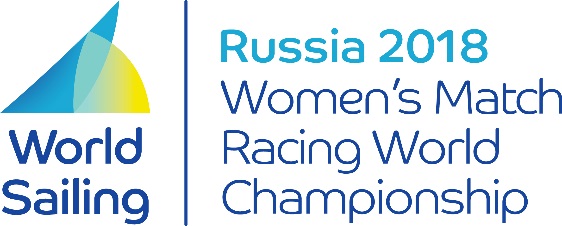 2018 Women’s Match Racing World ChampionshipØverst på formularenINVITE REQUEST FORMWe apply for an invitation for the 2018 World Sailing Women’s Match Racing World Championship as per Notice of Race 5.    Skipper						   WS Sailor ID	          E-mail address		       Summary of recent match racing experience							Signature						 Date	Please return the completed and signed form to the World Sailing Executive Office via email (matchracing@sailing.org) 